             БАШКОРТОСТАН РЕСПУБЛИКАҺЫ  	                                СОВЕТ СЕЛЬСКОГО ПОСЕЛЕНИЯ   ДОНСКОЙ       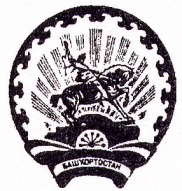               БӘЛӘБӘЙ  РАЙОНЫ МУНИЦИПАЛЬ                                   СЕЛЬСОВЕТ МУНИЦИПАЛЬНОГО  РАЙОНА               РАЙОНЫНЫҢ   ДОН  АУЫЛ                		                 БЕЛЕБЕЕВСКИЙ   РАЙОН              СОВЕТЫ   АУЫЛ   БИЛӘМӘҺЕ			                 РЕСПУБЛИКИ  БАШКОРТОСТАН                                                СОВЕТЫ								        ΚАРАР							      РЕШЕНИЕ13 февраль 2014 й.                     № 342	13 февраля 2014 г.                                                   д. ПахарьО ежегодном отчете главы Администрации сельского поселения Донской сельсовет муниципального района Белебеевский район РБ о результатах деятельности Администрации сельского поселения Донской сельсовет муниципального района Белебеевский район РБ в 2013 году  Заслушав и обсудив информацию главы Администрации сельского поселения Р.З. Субхангулова  «О ежегодном отчете главы Администрации сельского поселения Донской сельсовет муниципального района Белебеевский район РБ о результатах деятельности  Администрации сельского поселения Донской сельсовет муниципального района Белебеевский район РБ в 2013 году» Совет сельского поселения Донской сельсовет муниципального района Белебеевский район Республики Башкортостан, р е ш и л :      Информацию  главы Администрации сельского поселения Р.З. Субхангулова  «О ежегодном отчете главы Администрации сельского поселения Донской сельсовет муниципального района Белебеевский район РБ о результатах деятельности  Администрации сельского поселения Донской сельсовет муниципального района Белебеевский район РБ в 2013 году» принять к сведению.Председатель Совета                                                                        Р.З. СубхангуловОтчёт  о деятельности Администрации сельского поселения Донской сельсовет муниципального района  Белебеевский район  Республики Башкортостан за 2013 год  В соответствии с ФЗ – 131 об общих принципах организации МСУ в РФ и Уставом сельского поселения  представляю отчёт о деятельности Администрации  сельского поселения Донской сельсовет муниципального района  Белебеевский район  Республики Башкортостан за 2013 год.   Совершенно очевидно: свое видение проблем и задач мы формируем на основе анализа того, что уже сделано. За сухими строчками и цифрами этого отчета достойный труд   жителей нашего поселения. Отчет Администрации перед Советом- это не просто требование закона, это на мой взгляд важнейшая форма нашего взаимодействия, совместное обсуждение итогов развития поселения, выявление тех проблем и болевых точек, которые волнуют жителей поселения. Приоритетом в работе Администрации была и остается социальная направленность муниципальной политики- это забота о благосостоянии жителей.На территории поселения  проживает 920 человек из них:Трудоспособных     280 человекПенсионеров            460 Прибыло                  45Убыло                       61Родилось                  15Умерло                     8Количество ЛПХ     317КРС                          203Коров                       95Лошадей                   13Овец                         135Пчелосемей              360Фермеров                 9Торговля                  3 торговых объектаВо всех населенных пунктах организовано водоснабжение. Активно помогают жители д. Подлесное, где на свои средства оформляют проектно- сметную документацию на строительство нового водопровода и д. Сиушка, где организовывали сбор  денежных средств на приобретение труб. Слова благодарности депутатам Лутфиеву Р.Х., Калюжному Г.А.  Населенные пункты оснащены телефонной связью, имеется доступ к сети интернет, IP- телевидению. Социальная инфраструктура поселения представлена начальной школой, детским садом, двумя ФАПами, СДК. Одним из важных направлений в работе Администрации – это обеспечение мер пожарной безопасности.  Ежемесячный подворный обход семей, находящихся в трудной жизненной ситуации с инструктажами, операция «Жилище», строительство гидрантов и пожарных пирсов, установка систем оповещения населения, расчистка подъездов и дорог от снега, установка пожарной сигнализации.  Функционирует в поселении СПЦ. Созданы комиссии. Увы, работа ведется по принуждению, инициативы населения нет. Работе комиссий следует уделить особое внимание в 2014 году, работа с трудными семьями, профилактика правонарушений среди несовершеннолетних, постоянный учет и обследование, соблюдение несовершеннолетними комендантского часа, это тот объем работы, который выполняла школа.      Пьянство и алкоголизм – это бич нашего времени. Все усилия натыкаются на несовершенство закона. Пьют от безделья и от доступности. Знаем, кто продает, обращались в органы внутренних дел, а «воз и ныне там».  Будем продолжать работать в этом направлении, под лежащий камень вода не течет. Ставим себе задачу совместно с МВД, общественностью, искоренить продажу алкоголя на дому. Взрослого пьющего не исправить, нам нужно свои силы направлять  на профилактику среди молодежи. Никакого спиртного в клубе по субботам, этого добиться в наших силах.                                     Проблемы- Активность населения в вопросах благоустройства.- бродячий скот, потрава;-отсутствие коммунальной техники;-неудовлетворительное состояние дороги до города;-  Очень много работы, невидимой для простого глаза. Нормотворчество. За текущий  год принято более  130  НПА. Все они  проходят проверку в прокуратуре. Принимаем участие в судебных заседаниях по исковым заявлениям прокуратуры.   Вся деятельность Администрации  направлена на благополучие сельчан. Мы всегда открыты и доступны любому общению. Письменные обращения граждан, личные приемы – все эти каналы активны.За 2013 год в Администрацию поступило 8 обращений, выдано справок 593. Осенью была организована встреча с информационной группой Администрации муниципального района  Белебеевский район. Осуществляли выездной прием работники пенсионного фонда, кадастровой палаты и другие.Основная задача Администрации - это решение вопросов местного значения:  водоснабжение, содержание дорог и мест временного хранения ТБО, содержание кладбищ. В отчетном  году Администрацией выполнен следующий объем работ:- ямочный ремонт по ул. Заречная;- отсыпка дороги по ул. Центральная в д. Подлесное на общую сумму 160 тыс. руб;- отремонтировали ограждение кладбища в д. Анненково;- Произвели обваловку свалок в д. Пахарь, д. Сиушка, д. Казанлытамак.  - в д. Сиушка произведена замена водопроводных  труб – 100 метров;- оформили кадастровые паспорта на улично- дорожную сеть в населенных пунктах,после оформления в собственность будем получать средства дорожного фонда.- установили пожарный гидрант на сумму 50 тыс. руб.;- оформили кадастровые паспорта на водопроводную сеть во всех населенных пунктах (150 тыс. руб.). - разработали схему водоснабжения;- заказали будку – беседку на родник д. Пахарь;- закупили сирены для оповещения населения;- получили лицензию на пользование недрами;- заменили 15 ламп уличного освещения;- на зимнее содержание дорог израсходовано 90 тыс. руб.                              Уважаемые коллеги!Довожу до вашего сведения, что все намеченные планы на 2013 год по благоустройству и ЖКХ выполнены. Жизнь сложная штука. Многих, к сожалению, наших жителей просто не интересует и не волнует жизнь поселения. Элементарно облагородить свою территорию, это внести вклад в благоустройство поселения. Не надо ждать, сельсовет больше не придет и не сделает Вам забор, не покрасит его, не скосит бурьян перед Вашим домом. А вопрос безнадзорного выгула  животных, это у нас в порядке вещей. Отсюда и потрава с/х культур и нарушение элементов благоустройства. Гуси, овцы, телята. Будем наказывать! Всем нравится,  когда чисто и аккуратно, но для этого каждый должен внести свою лепту.                               Планы на 2014 год- обволовка и  гуртование свалок;- обустройство родника в д. Пахарь;- ремонт пешеходных мостов;- продолжим ремонт улично – дорожной сети в населенных пунктах;- ремонт ограждения кладбища в д. Пахарь и д. Казанлытамак.  Покраска заборов;- строительство пожарного пирса в д. Подлесное;- установка беседки и благоустройство территории родника в д. Пахарь;- обустройство колонок в д. Сиушка,  д. Казанлытамак,  д. Анненково,   - установка регулятора  давления в д. Пахарь,  д. Анненково.                                    Уважаемые коллеги!В 2013годусостоялись выборы Депутатов Государственного собрания – Курултая РБ. Наше население снова доказало свою политическую зрелость, более 90% пришли на выборы. Нынешний год в Башкортостане объявили Годом культуры. Это послужит активизации деятельности по формированию и развитию в обществе культурной среды.                        Уважаемые депутаты и приглашенные! Пройден еще один год. Он был наполнен важными событиями в социльно- политической жизни. Подводя итоги сказанному, нужно отметить, что впереди у нас много новых и не простых задач, которые  нам предстоит решать вместе. Убежден в том, что при условии нашего взаимопонимания, взаимоподдержки, нахождения компромисса, нам удается сделать жизнь наших граждан предсказуемой, надежной и комфортной. Главная задача Администрации, не только сохранить, но и  приумножить то, что было сделано за эти годы.Отчет о деятельности Совета сельского поселения Донской сельсовет муниципального района Белебеевский район РБ за 2013 год.1. Всего за отчетный период принято:Постановлений-                                                  94Всего за отчетный период проведено:ФАП                                         5622 приемаНа дому                                   245№ ппРешенияРешенияКоличество   Дополнительная       информация1.Принято всего решений, всего, в том числе:Принято всего решений, всего, в том числе:382.- по внесению изменения  бюджета- по внесению изменения  бюджета53.- о внесении изменений в Устав - о внесении изменений в Устав 14.- рассмотрено протестов прокуратуры, всего, в том числе удовлетворено- рассмотрено протестов прокуратуры, всего, в том числе удовлетворено11.Публичные слушания- 41 - По внесению изменений и дополнений в Устав сельского поселения Донской сельсовет МР Белебеевский район РБ
1 - Об исполнения бюджета сельского поселения Донской сельсовет за 2012 год
1 - По проекту бюджета на 2014 год и плановые периоды 2015 и 2016 годов
1 - Об утверждении схемы водоснабжения сельского поселения Донской сельсовет МР Белебеевский район РБ